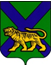 ТЕРРИТОРИАЛЬНАЯ ИЗБИРАТЕЛЬНАЯ КОМИССИЯГОРОДА  ДАЛЬНЕГОРСКАР Е Ш Е Н И Е14 июля  2021 года                   г. Дальнегорск                                      № 84/13О сроках выплаты дополнительной оплаты труда (вознаграждения) членам участковых избирательных комиссий № 1001, № 1002, № 1003, № 1015 с правом решающего голоса, при проведении дополнительных выборов депутатов  Думы Дальнегорского городского округа, назначенных на 22 августа 2021 годаВ соответствии с пунктом 3 Порядка выплаты компенсации и дополнительной оплаты труда (вознаграждения) членам избирательных комиссий с правом решающего голоса, работникам аппаратов избирательных комиссий, а также выплат гражданам, привлекаемым к работе в  комиссиях в период подготовки и проведения выборов депутатов Думы Дальнегорского городского округа, утвержденного решением территориальной избирательной комиссии города Дальнегорска от  22 июня 2017  года                 № 116/32, с учетом изменений внесенных решением территориальной избирательной комиссии города Дальнегорска 20 июня 2019 № 566/93,   территориальная избирательная комиссия города ДальнегорскаРЕШИЛА:1. Осуществить выплату дополнительной оплаты труда (вознаграждения) членам участковых избирательных комиссий в безналичной форме в пределах средств, предусмотренных на эти цели в смете расходов территориальной избирательной комиссии за нижестоящие избирательные комиссии. Оплату произвести после представления участковыми комиссиями в территориальную комиссию  сведений, графиков работы членов участковых  комиссий, решений участковых  комиссий о размере ведомственного коэффициента не позднее 01 сентября 2021 года.2. Разместить настоящее решение на официальном сайте Дальнегорского городского округа в информационно-телекоммуникационной сети «Интернет» в разделе «Территориальная избирательная комиссия».3. Направить настоящее решение в Избирательную комиссию Приморского края для размещения на официальном сайте в информационно-телекоммуникационной сети «Интернет».Председатель комиссии	                                         	С.Г. КузьмиченкоСекретарь комиссии                                                                    О. Д. Деремешко